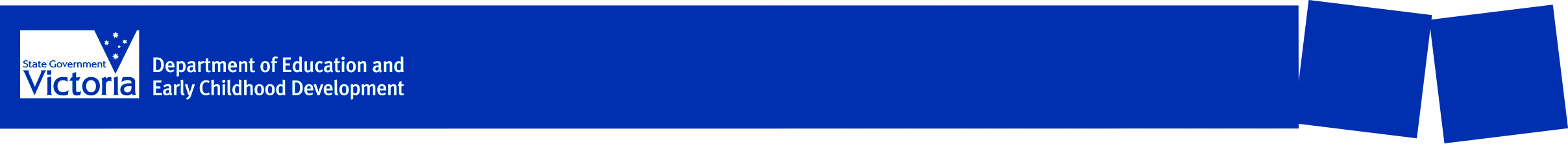 Teachers’ notes: Local community sceneOutcomeIdentify the businesses, industries and resources in the local community that might provide work and networking opportunities.RationaleThe local community is a huge resource in which students might be able to obtain work and network.Students need to be aware of the opportunities available in their local community and the businesses and resources in the vicinity.Task descriptionSuggested level: Years 9 and 10, but could be adapted for use at Years 7 and 8.1.  Students research the community scene through local newspapers, visiting the local council and interviewing business people. They work in pairs to answer the questionnaire. If they are from a wide catchment area, students can be organised into groups according to their common location.2.  Each student should record his or her answers on the questionnaire.3.  The teacher introduces the term ‘networking’ and asks students what they think it means.4.  The teacher conducts a group or class discussion of the question ‘Why network?’ and provides examples of networking.5.  The teacher outlines the requirements of the worksheet ‘My networks’ and discusses the information required and how it can be obtained. The teacher explains that students can start or add to their networks list through this activity.6.  The teacher facilitates a whole-class discussion on the findings from the questionnaire.Extension activities• Update dictionary of terms in portfolios.• Conduct a walk-through of the local business district or industrial area so students can observe local businesses and explore work opportunities.• Students deliver group presentations on specific elements of the local area.• Working in groups, students map their questionnaire findings on large sheets of paper, using a colour-coded key to identify each area required by the questionnaire sheet.• This can then be used for a group peer assessment activity, using the questionnaire items for marking criteria.• Invite local business people or proprietors to speak to the class.Number of student worksheets for this lesson plan – 2• Questionnaire• My networks.Suggested resources• Copies of ‘Questionnaire’ and ‘My networks’ worksheets.• Copies of local newspapers and a variety of sources for information on the area such as directories, council publications and tourist promotions.• Telephone directories.This activity links to the Exploring step in myfuture.edu.auStudent Worksheet 1: The local community sceneQuestionnaireWhat do you know about the local work scene?Many people obtain work near where they live. Some people even create businesses that in turn support other local businesses. Knowledge of the work opportunities that may become available or can be actively tracked is vital for future part-time or full-time work.1.  Has any local shop opened within the last 12 months? What is it?2.  Has any local shop closed within the last 12 months?What is it and why do you think it closed?3.  Are there any local businesses that would offer apprenticeships and/or traineeships?4.  Where is the nearest TAFE college?5.  Is there an occupation in your local area that would require safety clothing to be worn?6.  Can you name three types of work in your local area that require uniforms to be worn?7.  Which work or occupations in your local area would require previous experience?8.  Is there an occupation in your local area that, by law, requires a qualification?9.  Where is the local centre that could help you find work?10. Is there a local business that might disappear in the next 20 years? Why might it disappear?11. Is there an occupation in your area that did not exist when you were born?What is it and why?12. Which local business employs the greatest number of people?How many people are employed?13. Are there any tourist or visitor information centres in your area? What type?14. Is there a local business linked with water in any way? What service does it provide?15. Which businesses in your area involve shift work? Why?16. Is there a building firm that advertises in your local paper?17. Name three local workplaces where you know one of the workers.18. Name an occupation in your local area that requires accuracy.19. Is there a Defence Force establishment in your local area? If there is, where is it?20. Is your area known for any traditional or handcrafted products? What kinds?21. Where is the nearest industrial estate?22. List the types of businesses that operate in the industrial estate.23. Where is the nearest real estate office?24. Does anyone in your area employ holiday or seasonal workers?25. Which businesses require knowledge of the latest technology and computing skills?26. Which businesses offer part-time work out-of-school hours?Student Worksheet 2: The local community sceneMy networksYou are about to create your own list of networks. Complete the table below of people you have contacted through your research project and/or people you have met in the past. Add why they might be important contacts for you in the future.CAREER COMPETENCIESPHASE IIPERFORMANCE INDICATORAREA B: LEARNING AND WORK EXPLORATIONAREA B: LEARNING AND WORK EXPLORATIONAREA B: LEARNING AND WORK EXPLORATION5. Locate and effectively use career information5.2 Locate, understand and use career information5.2.4 Explore school and community information resources on work roles and work alternatives5.2.6 Explore various work settings and work roles in the community5.2.8 Use school and community settings and resources to learn about work roles and work alternatives6. Understand the relationship between work, society and the economy6.2 Understand how work contributes to the community6.2.2 Explore the importance of work to a communityNameOrganisation and addressContact numberImportant because …